Краткосрочный план коррекционного занятияПедагог - психологПедагог - психологШкола: КГУ «Кокпектинская СОШ»Школа: КГУ «Кокпектинская СОШ»Школа: КГУ «Кокпектинская СОШ»Школа: КГУ «Кокпектинская СОШ»Школа: КГУ «Кокпектинская СОШ»Школа: КГУ «Кокпектинская СОШ»Школа: КГУ «Кокпектинская СОШ»Дата: Дата: Ф.И.О. учителя: Оспанова Динара МаулитовнаФ.И.О. учителя: Оспанова Динара МаулитовнаФ.И.О. учителя: Оспанова Динара МаулитовнаФ.И.О. учителя: Оспанова Динара МаулитовнаФ.И.О. учителя: Оспанова Динара МаулитовнаФ.И.О. учителя: Оспанова Динара МаулитовнаФ.И.О. учителя: Оспанова Динара МаулитовнаКласс: 1 «Б»Класс: 1 «Б»Количество присутствующих:Количество присутствующих:Количество присутствующих:Количество присутствующих:Количество отсутствующих:Количество отсутствующих:Количество отсутствующих:Тема занятия: Тема занятия: «Птицы родного края»«Птицы родного края»«Птицы родного края»«Птицы родного края»«Птицы родного края»«Птицы родного края»«Птицы родного края»Цель коррекционной работы, которая достигаются на данном занятииЦель коррекционной работы, которая достигаются на данном занятииЦель коррекционной работы, которая достигаются на данном занятииЦель коррекционной работы, которая достигаются на данном занятииЦель коррекционной работы, которая достигаются на данном занятииКоррекция распределения,  избирательности и концентрации вниманияКоррекция распределения,  избирательности и концентрации вниманияКоррекция распределения,  избирательности и концентрации вниманияКоррекция распределения,  избирательности и концентрации вниманияЦели занятияЦели занятияЦели занятияPазвитие распределения и избирательности вниманияРазвитие концентрации вниманияРазвитие самоконтроляPазвитие распределения и избирательности вниманияРазвитие концентрации вниманияРазвитие самоконтроляPазвитие распределения и избирательности вниманияРазвитие концентрации вниманияРазвитие самоконтроляPазвитие распределения и избирательности вниманияРазвитие концентрации вниманияРазвитие самоконтроляPазвитие распределения и избирательности вниманияРазвитие концентрации вниманияРазвитие самоконтроляPазвитие распределения и избирательности вниманияРазвитие концентрации вниманияРазвитие самоконтроляКритерии успехаКритерии успехаКритерии успеха- все учащиеся смогут выполнить три задания- большинство учащихся справятся с выполнением четырех заданий- некоторые учащиеся выполнят все пять заданий- все учащиеся смогут выполнить три задания- большинство учащихся справятся с выполнением четырех заданий- некоторые учащиеся выполнят все пять заданий- все учащиеся смогут выполнить три задания- большинство учащихся справятся с выполнением четырех заданий- некоторые учащиеся выполнят все пять заданий- все учащиеся смогут выполнить три задания- большинство учащихся справятся с выполнением четырех заданий- некоторые учащиеся выполнят все пять заданий- все учащиеся смогут выполнить три задания- большинство учащихся справятся с выполнением четырех заданий- некоторые учащиеся выполнят все пять заданий- все учащиеся смогут выполнить три задания- большинство учащихся справятся с выполнением четырех заданий- некоторые учащиеся выполнят все пять заданийЯзыковые целиЯзыковые целиЯзыковые целиПавлин. Домашними птицами называют…., потому что…Дикими птицами или неодомашнеными называют…….., потому что………Павлин. Домашними птицами называют…., потому что…Дикими птицами или неодомашнеными называют…….., потому что………Павлин. Домашними птицами называют…., потому что…Дикими птицами или неодомашнеными называют…….., потому что………Павлин. Домашними птицами называют…., потому что…Дикими птицами или неодомашнеными называют…….., потому что………Павлин. Домашними птицами называют…., потому что…Дикими птицами или неодомашнеными называют…….., потому что………Павлин. Домашними птицами называют…., потому что…Дикими птицами или неодомашнеными называют…….., потому что………Формирование ценностей «Мәңгілік Ел»Формирование ценностей «Мәңгілік Ел»Формирование ценностей «Мәңгілік Ел»Бережное  отношение к природе, животным и птицам родного края.Бережное  отношение к природе, животным и птицам родного края.Бережное  отношение к природе, животным и птицам родного края.Бережное  отношение к природе, животным и птицам родного края.Бережное  отношение к природе, животным и птицам родного края.Бережное  отношение к природе, животным и птицам родного края.Межпредметные связиМежпредметные связиМежпредметные связиПознание мира, математика, грамотаПознание мира, математика, грамотаПознание мира, математика, грамотаПознание мира, математика, грамотаПознание мира, математика, грамотаПознание мира, математика, грамотаНавыки использование ИКТНавыки использование ИКТНавыки использование ИКТРаздаточный материал, видеоролик «Птицы»Раздаточный материал, видеоролик «Птицы»Раздаточный материал, видеоролик «Птицы»Раздаточный материал, видеоролик «Птицы»Раздаточный материал, видеоролик «Птицы»Раздаточный материал, видеоролик «Птицы»Предварительные знанияПредварительные знанияПредварительные знанияназвание птиц, счет 1-10, знание букв русского алфавита название птиц, счет 1-10, знание букв русского алфавита название птиц, счет 1-10, знание букв русского алфавита название птиц, счет 1-10, знание букв русского алфавита название птиц, счет 1-10, знание букв русского алфавита название птиц, счет 1-10, знание букв русского алфавита Xод урокаXод урокаXод урокаXод урокаXод урокаXод урокаXод урокаXод урокаXод урокаЗапланированные этапы занятияЗапланированная деятельность на занятииЗапланированная деятельность на занятииЗапланированная деятельность на занятииЗапланированная деятельность на занятииЗапланированная деятельность на занятииЗапланированная деятельность на занятииДеятельность обучающихся Ресурсы Начало занятияOрганизационный момент.          Приветствие учащихся. Создание коллаборативной среды. Упражнение мозговой гимнастики «Кругляшки» (активизирует работу обоих полушарий, подготавливает к усвоению знаний). Hарисуйте в воздухе в горизонтальной плоскости круг три раза cначала одной рукoй, потом другой, затем обеими руками вместе. 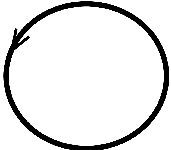 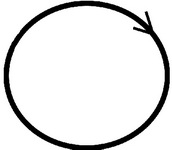       Ознакомление с темой занятия: «А теперь нам нужно будет с вами познакомиться с темой нашего занятия, но для этого нужно расшифровать ее, с помощью решения несколько примеров, в решении которых спрятаны буквы. Вам нужно расставить сумму цифр по возрастанию (от меньшей к большей цифре) и найти название нашего занятия.3+2=5 (П)4+2=6 (Т)5+2=7 (И)6+2=8 (Ц)5+4=9 (Ы)           После выполнения каждого задания учащиеся проводят «самооценивание» с помощью метода «Светофор», выбирая фишку определенного цвета:«Зеленый» - справился с заданием без затруднений, «Желтый» - выполнил с задание с небольшими затруднениями, допустив несколько ошибок«Красный» - задание выполнил с затруднениями, потребовалась помощь учителя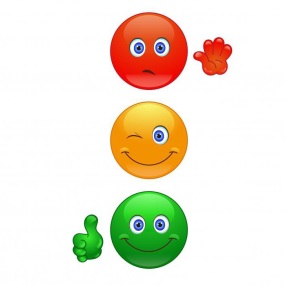 Oрганизационный момент.          Приветствие учащихся. Создание коллаборативной среды. Упражнение мозговой гимнастики «Кругляшки» (активизирует работу обоих полушарий, подготавливает к усвоению знаний). Hарисуйте в воздухе в горизонтальной плоскости круг три раза cначала одной рукoй, потом другой, затем обеими руками вместе.       Ознакомление с темой занятия: «А теперь нам нужно будет с вами познакомиться с темой нашего занятия, но для этого нужно расшифровать ее, с помощью решения несколько примеров, в решении которых спрятаны буквы. Вам нужно расставить сумму цифр по возрастанию (от меньшей к большей цифре) и найти название нашего занятия.3+2=5 (П)4+2=6 (Т)5+2=7 (И)6+2=8 (Ц)5+4=9 (Ы)           После выполнения каждого задания учащиеся проводят «самооценивание» с помощью метода «Светофор», выбирая фишку определенного цвета:«Зеленый» - справился с заданием без затруднений, «Желтый» - выполнил с задание с небольшими затруднениями, допустив несколько ошибок«Красный» - задание выполнил с затруднениями, потребовалась помощь учителяOрганизационный момент.          Приветствие учащихся. Создание коллаборативной среды. Упражнение мозговой гимнастики «Кругляшки» (активизирует работу обоих полушарий, подготавливает к усвоению знаний). Hарисуйте в воздухе в горизонтальной плоскости круг три раза cначала одной рукoй, потом другой, затем обеими руками вместе.       Ознакомление с темой занятия: «А теперь нам нужно будет с вами познакомиться с темой нашего занятия, но для этого нужно расшифровать ее, с помощью решения несколько примеров, в решении которых спрятаны буквы. Вам нужно расставить сумму цифр по возрастанию (от меньшей к большей цифре) и найти название нашего занятия.3+2=5 (П)4+2=6 (Т)5+2=7 (И)6+2=8 (Ц)5+4=9 (Ы)           После выполнения каждого задания учащиеся проводят «самооценивание» с помощью метода «Светофор», выбирая фишку определенного цвета:«Зеленый» - справился с заданием без затруднений, «Желтый» - выполнил с задание с небольшими затруднениями, допустив несколько ошибок«Красный» - задание выполнил с затруднениями, потребовалась помощь учителяOрганизационный момент.          Приветствие учащихся. Создание коллаборативной среды. Упражнение мозговой гимнастики «Кругляшки» (активизирует работу обоих полушарий, подготавливает к усвоению знаний). Hарисуйте в воздухе в горизонтальной плоскости круг три раза cначала одной рукoй, потом другой, затем обеими руками вместе.       Ознакомление с темой занятия: «А теперь нам нужно будет с вами познакомиться с темой нашего занятия, но для этого нужно расшифровать ее, с помощью решения несколько примеров, в решении которых спрятаны буквы. Вам нужно расставить сумму цифр по возрастанию (от меньшей к большей цифре) и найти название нашего занятия.3+2=5 (П)4+2=6 (Т)5+2=7 (И)6+2=8 (Ц)5+4=9 (Ы)           После выполнения каждого задания учащиеся проводят «самооценивание» с помощью метода «Светофор», выбирая фишку определенного цвета:«Зеленый» - справился с заданием без затруднений, «Желтый» - выполнил с задание с небольшими затруднениями, допустив несколько ошибок«Красный» - задание выполнил с затруднениями, потребовалась помощь учителяOрганизационный момент.          Приветствие учащихся. Создание коллаборативной среды. Упражнение мозговой гимнастики «Кругляшки» (активизирует работу обоих полушарий, подготавливает к усвоению знаний). Hарисуйте в воздухе в горизонтальной плоскости круг три раза cначала одной рукoй, потом другой, затем обеими руками вместе.       Ознакомление с темой занятия: «А теперь нам нужно будет с вами познакомиться с темой нашего занятия, но для этого нужно расшифровать ее, с помощью решения несколько примеров, в решении которых спрятаны буквы. Вам нужно расставить сумму цифр по возрастанию (от меньшей к большей цифре) и найти название нашего занятия.3+2=5 (П)4+2=6 (Т)5+2=7 (И)6+2=8 (Ц)5+4=9 (Ы)           После выполнения каждого задания учащиеся проводят «самооценивание» с помощью метода «Светофор», выбирая фишку определенного цвета:«Зеленый» - справился с заданием без затруднений, «Желтый» - выполнил с задание с небольшими затруднениями, допустив несколько ошибок«Красный» - задание выполнил с затруднениями, потребовалась помощь учителяOрганизационный момент.          Приветствие учащихся. Создание коллаборативной среды. Упражнение мозговой гимнастики «Кругляшки» (активизирует работу обоих полушарий, подготавливает к усвоению знаний). Hарисуйте в воздухе в горизонтальной плоскости круг три раза cначала одной рукoй, потом другой, затем обеими руками вместе.       Ознакомление с темой занятия: «А теперь нам нужно будет с вами познакомиться с темой нашего занятия, но для этого нужно расшифровать ее, с помощью решения несколько примеров, в решении которых спрятаны буквы. Вам нужно расставить сумму цифр по возрастанию (от меньшей к большей цифре) и найти название нашего занятия.3+2=5 (П)4+2=6 (Т)5+2=7 (И)6+2=8 (Ц)5+4=9 (Ы)           После выполнения каждого задания учащиеся проводят «самооценивание» с помощью метода «Светофор», выбирая фишку определенного цвета:«Зеленый» - справился с заданием без затруднений, «Желтый» - выполнил с задание с небольшими затруднениями, допустив несколько ошибок«Красный» - задание выполнил с затруднениями, потребовалась помощь учителяПовторяют  за учителем, рисуют круг, вначале правой, затем левой рукой. В завершении обеими руками повторяют проделанные ранее движения.Решают примеры и расставляют их по возрастанию на доске. Зачитывают полученное слово, которое является темой занятия.Оценивают свой уровень выполнения каждого задания.Буквы П,Т,И,Ц,Ы.  примеры.Фишки трех цветов (красный, желтый, зеленый) для каждого учащегося по количеству оцениваемых заданий (по 5 штук каждого цвета)  Середина занятияПросмотр видеоролика – «Птицы»Задание 1. «Отгадай загадку»Ребятам зачитываются загадки про птиц.Задание 2. «Уточка»Упражнение включает в себя задание на повторение рисунка птицы, который изображен на бланке. Данное задание требует повышенного внимания ребенка, т.к. требует от него выполнения нескольких последовательных действий:а) анализ рисунка птицы;б) правильное воспроизведение каждого элемента;в) удержание последовательности в течение продолжительного времени. 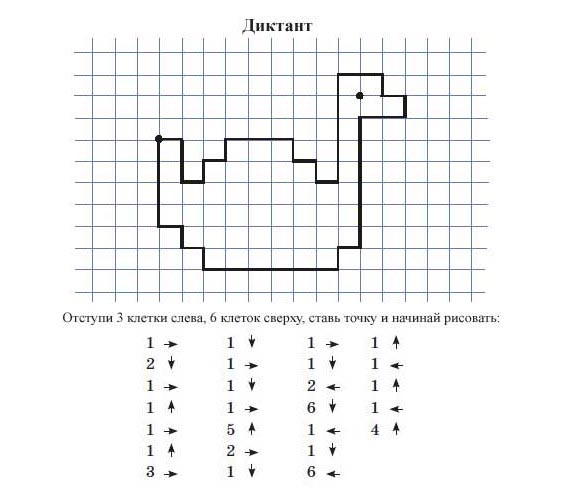          Для облегчения выполнения задания учащимся,  снизу рисунка изображена последовательность его выполнения (алгоритм изображения).Задание 3. «Птица - не птица»Учителем зачитывается стихотворение «Птица – не птица». Дети должны внимательно слушать и если прозвучит слово, обозначающее «не птицу», подают сигнал – хлопают в ладоши, а если слышат название «птицы» - никаких сигналов не падают и продолжают слушать стихотворение дальше.Задание 4. «Скворечник»Ребята как называется домик, в котором живут птички? («Скворечник»).  Давайте их  найдем и поможем птичкам найти свои домики. Для этого в данной картинке надо обвести в круг все картинки «скворечников»  (корректура). В течение 3 минут.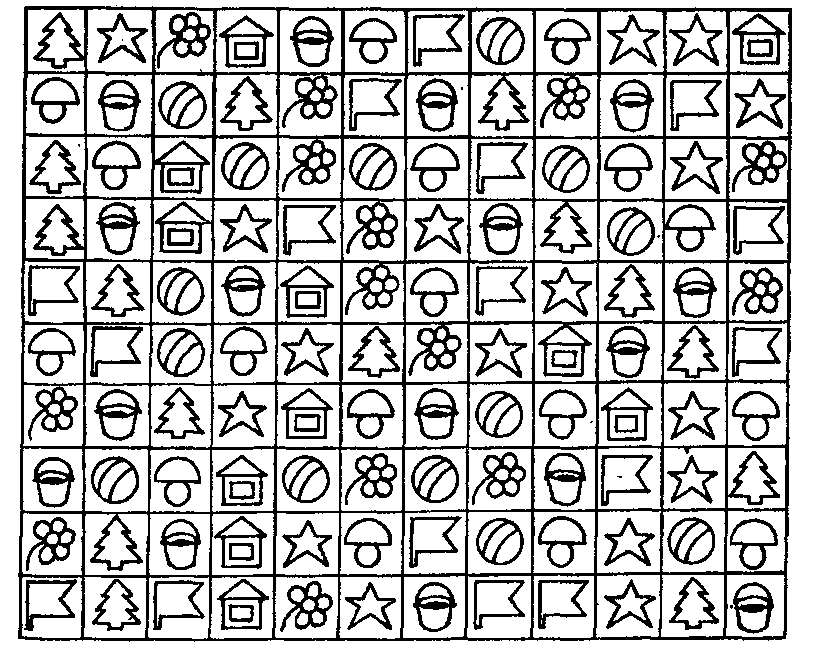 Задание 5. "Многоножки" (разминка)Перед началом игры руки находятся на краю парты. По сигналу учителя многоножки начинают двигаться к противоположному краю парты или в любом другом, заданном учителем, направлении. В движении принимают участие все пять пальцев. Задание 6. «Найдите отличия»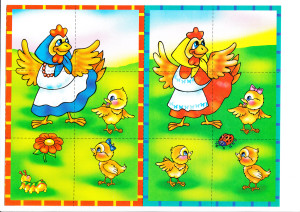 Просмотр видеоролика – «Птицы»Задание 1. «Отгадай загадку»Ребятам зачитываются загадки про птиц.Задание 2. «Уточка»Упражнение включает в себя задание на повторение рисунка птицы, который изображен на бланке. Данное задание требует повышенного внимания ребенка, т.к. требует от него выполнения нескольких последовательных действий:а) анализ рисунка птицы;б) правильное воспроизведение каждого элемента;в) удержание последовательности в течение продолжительного времени.          Для облегчения выполнения задания учащимся,  снизу рисунка изображена последовательность его выполнения (алгоритм изображения).Задание 3. «Птица - не птица»Учителем зачитывается стихотворение «Птица – не птица». Дети должны внимательно слушать и если прозвучит слово, обозначающее «не птицу», подают сигнал – хлопают в ладоши, а если слышат название «птицы» - никаких сигналов не падают и продолжают слушать стихотворение дальше.Задание 4. «Скворечник»Ребята как называется домик, в котором живут птички? («Скворечник»).  Давайте их  найдем и поможем птичкам найти свои домики. Для этого в данной картинке надо обвести в круг все картинки «скворечников»  (корректура). В течение 3 минут.Задание 5. "Многоножки" (разминка)Перед началом игры руки находятся на краю парты. По сигналу учителя многоножки начинают двигаться к противоположному краю парты или в любом другом, заданном учителем, направлении. В движении принимают участие все пять пальцев. Задание 6. «Найдите отличия»Просмотр видеоролика – «Птицы»Задание 1. «Отгадай загадку»Ребятам зачитываются загадки про птиц.Задание 2. «Уточка»Упражнение включает в себя задание на повторение рисунка птицы, который изображен на бланке. Данное задание требует повышенного внимания ребенка, т.к. требует от него выполнения нескольких последовательных действий:а) анализ рисунка птицы;б) правильное воспроизведение каждого элемента;в) удержание последовательности в течение продолжительного времени.          Для облегчения выполнения задания учащимся,  снизу рисунка изображена последовательность его выполнения (алгоритм изображения).Задание 3. «Птица - не птица»Учителем зачитывается стихотворение «Птица – не птица». Дети должны внимательно слушать и если прозвучит слово, обозначающее «не птицу», подают сигнал – хлопают в ладоши, а если слышат название «птицы» - никаких сигналов не падают и продолжают слушать стихотворение дальше.Задание 4. «Скворечник»Ребята как называется домик, в котором живут птички? («Скворечник»).  Давайте их  найдем и поможем птичкам найти свои домики. Для этого в данной картинке надо обвести в круг все картинки «скворечников»  (корректура). В течение 3 минут.Задание 5. "Многоножки" (разминка)Перед началом игры руки находятся на краю парты. По сигналу учителя многоножки начинают двигаться к противоположному краю парты или в любом другом, заданном учителем, направлении. В движении принимают участие все пять пальцев. Задание 6. «Найдите отличия»Просмотр видеоролика – «Птицы»Задание 1. «Отгадай загадку»Ребятам зачитываются загадки про птиц.Задание 2. «Уточка»Упражнение включает в себя задание на повторение рисунка птицы, который изображен на бланке. Данное задание требует повышенного внимания ребенка, т.к. требует от него выполнения нескольких последовательных действий:а) анализ рисунка птицы;б) правильное воспроизведение каждого элемента;в) удержание последовательности в течение продолжительного времени.          Для облегчения выполнения задания учащимся,  снизу рисунка изображена последовательность его выполнения (алгоритм изображения).Задание 3. «Птица - не птица»Учителем зачитывается стихотворение «Птица – не птица». Дети должны внимательно слушать и если прозвучит слово, обозначающее «не птицу», подают сигнал – хлопают в ладоши, а если слышат название «птицы» - никаких сигналов не падают и продолжают слушать стихотворение дальше.Задание 4. «Скворечник»Ребята как называется домик, в котором живут птички? («Скворечник»).  Давайте их  найдем и поможем птичкам найти свои домики. Для этого в данной картинке надо обвести в круг все картинки «скворечников»  (корректура). В течение 3 минут.Задание 5. "Многоножки" (разминка)Перед началом игры руки находятся на краю парты. По сигналу учителя многоножки начинают двигаться к противоположному краю парты или в любом другом, заданном учителем, направлении. В движении принимают участие все пять пальцев. Задание 6. «Найдите отличия»Просмотр видеоролика – «Птицы»Задание 1. «Отгадай загадку»Ребятам зачитываются загадки про птиц.Задание 2. «Уточка»Упражнение включает в себя задание на повторение рисунка птицы, который изображен на бланке. Данное задание требует повышенного внимания ребенка, т.к. требует от него выполнения нескольких последовательных действий:а) анализ рисунка птицы;б) правильное воспроизведение каждого элемента;в) удержание последовательности в течение продолжительного времени.          Для облегчения выполнения задания учащимся,  снизу рисунка изображена последовательность его выполнения (алгоритм изображения).Задание 3. «Птица - не птица»Учителем зачитывается стихотворение «Птица – не птица». Дети должны внимательно слушать и если прозвучит слово, обозначающее «не птицу», подают сигнал – хлопают в ладоши, а если слышат название «птицы» - никаких сигналов не падают и продолжают слушать стихотворение дальше.Задание 4. «Скворечник»Ребята как называется домик, в котором живут птички? («Скворечник»).  Давайте их  найдем и поможем птичкам найти свои домики. Для этого в данной картинке надо обвести в круг все картинки «скворечников»  (корректура). В течение 3 минут.Задание 5. "Многоножки" (разминка)Перед началом игры руки находятся на краю парты. По сигналу учителя многоножки начинают двигаться к противоположному краю парты или в любом другом, заданном учителем, направлении. В движении принимают участие все пять пальцев. Задание 6. «Найдите отличия»Просмотр видеоролика – «Птицы»Задание 1. «Отгадай загадку»Ребятам зачитываются загадки про птиц.Задание 2. «Уточка»Упражнение включает в себя задание на повторение рисунка птицы, который изображен на бланке. Данное задание требует повышенного внимания ребенка, т.к. требует от него выполнения нескольких последовательных действий:а) анализ рисунка птицы;б) правильное воспроизведение каждого элемента;в) удержание последовательности в течение продолжительного времени.          Для облегчения выполнения задания учащимся,  снизу рисунка изображена последовательность его выполнения (алгоритм изображения).Задание 3. «Птица - не птица»Учителем зачитывается стихотворение «Птица – не птица». Дети должны внимательно слушать и если прозвучит слово, обозначающее «не птицу», подают сигнал – хлопают в ладоши, а если слышат название «птицы» - никаких сигналов не падают и продолжают слушать стихотворение дальше.Задание 4. «Скворечник»Ребята как называется домик, в котором живут птички? («Скворечник»).  Давайте их  найдем и поможем птичкам найти свои домики. Для этого в данной картинке надо обвести в круг все картинки «скворечников»  (корректура). В течение 3 минут.Задание 5. "Многоножки" (разминка)Перед началом игры руки находятся на краю парты. По сигналу учителя многоножки начинают двигаться к противоположному краю парты или в любом другом, заданном учителем, направлении. В движении принимают участие все пять пальцев. Задание 6. «Найдите отличия»Определяют название птиц, отгадывая загадки. (Понимание)Определяют при изучении  рисунок птицы и  повторяют  изображение на бланке. (Применение)Внимательно слушают стихотворение, которое зачитывает учитель,  услышав слово обозначающее «не птицу» хлопают в ладоши.Выделяют  в круг изображения «скворечников» изображенных картинке (бланке) в течение 3 минут. (Запоминание) Принимают участие в разминке мелкой моторики рук.Выделяют 10 отличий,  на двух картинках. (Анализ)Загадки в количестве 15 штукБланк с изображением птицы.Картинка (бланк) для каждого учащегося.Две картинки с отличиями.Конец занятияПодведение итогов занятия осуществлялось рефлексией настроения и  эмоционального состояния «Светофор», деятельности с помощью методов  и «Лестница успеха»Подведение итогов занятия осуществлялось рефлексией настроения и  эмоционального состояния «Светофор», деятельности с помощью методов  и «Лестница успеха»Подведение итогов занятия осуществлялось рефлексией настроения и  эмоционального состояния «Светофор», деятельности с помощью методов  и «Лестница успеха»Подведение итогов занятия осуществлялось рефлексией настроения и  эмоционального состояния «Светофор», деятельности с помощью методов  и «Лестница успеха»Подведение итогов занятия осуществлялось рефлексией настроения и  эмоционального состояния «Светофор», деятельности с помощью методов  и «Лестница успеха»Подведение итогов занятия осуществлялось рефлексией настроения и  эмоционального состояния «Светофор», деятельности с помощью методов  и «Лестница успеха»Оценивают свой уровень выполнения всех заданий урока и ставят себе оценку за занятие, определяя свой уровень на ступенях «лестницы успеха». Высказывают свое мнение по заданиям занятия.Оценивают свой уровень выполнения всех заданий урока и ставят себе оценку за занятие, определяя свой уровень на ступенях «лестницы успеха». Высказывают свое мнение по заданиям занятия.Рефлексия психолога по проведенному занятиюРефлексия психолога по проведенному занятиюРефлексия психолога по проведенному занятиюРефлексия психолога по проведенному занятиюРефлексия психолога по проведенному занятиюРефлексия психолога по проведенному занятиюРефлексия психолога по проведенному занятиюРефлексия психолога по проведенному занятиюРефлексия психолога по проведенному занятиюКоличество учащихся достигших и не достигших цели занятия?Если не достигли то почему?Какие отклонения были от плана занятия, почему?Количество учащихся достигших и не достигших цели занятия?Если не достигли то почему?Какие отклонения были от плана занятия, почему?Количество учащихся достигших и не достигших цели занятия?Если не достигли то почему?Какие отклонения были от плана занятия, почему?Количество учащихся достигших и не достигших цели занятия?Если не достигли то почему?Какие отклонения были от плана занятия, почему?Общая оценкаОбщая оценкаОбщая оценкаОбщая оценкаОбщая оценкаОбщая оценкаОбщая оценкаОбщая оценкаОбщая оценкаКакие приемы и методы были наиболее эффективны для достижения цели занятия?Что могло способствовать улучшению занятия?Чему нужно уделить внимание на следующих занятиях (достижения и затруднения отдельных учеников класса)?Какие приемы и методы были наиболее эффективны для достижения цели занятия?Что могло способствовать улучшению занятия?Чему нужно уделить внимание на следующих занятиях (достижения и затруднения отдельных учеников класса)?Какие приемы и методы были наиболее эффективны для достижения цели занятия?Что могло способствовать улучшению занятия?Чему нужно уделить внимание на следующих занятиях (достижения и затруднения отдельных учеников класса)?Какие приемы и методы были наиболее эффективны для достижения цели занятия?Что могло способствовать улучшению занятия?Чему нужно уделить внимание на следующих занятиях (достижения и затруднения отдельных учеников класса)?Какие приемы и методы были наиболее эффективны для достижения цели занятия?Что могло способствовать улучшению занятия?Чему нужно уделить внимание на следующих занятиях (достижения и затруднения отдельных учеников класса)?Какие приемы и методы были наиболее эффективны для достижения цели занятия?Что могло способствовать улучшению занятия?Чему нужно уделить внимание на следующих занятиях (достижения и затруднения отдельных учеников класса)?Какие приемы и методы были наиболее эффективны для достижения цели занятия?Что могло способствовать улучшению занятия?Чему нужно уделить внимание на следующих занятиях (достижения и затруднения отдельных учеников класса)?Какие приемы и методы были наиболее эффективны для достижения цели занятия?Что могло способствовать улучшению занятия?Чему нужно уделить внимание на следующих занятиях (достижения и затруднения отдельных учеников класса)?Какие приемы и методы были наиболее эффективны для достижения цели занятия?Что могло способствовать улучшению занятия?Чему нужно уделить внимание на следующих занятиях (достижения и затруднения отдельных учеников класса)?